Practical Recommendations forDomestic and Family ViolenceServices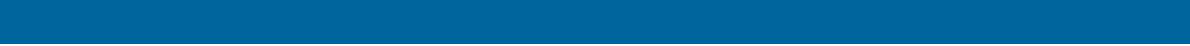 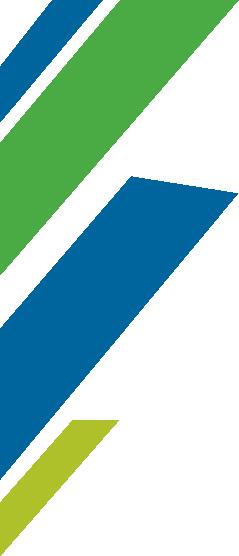 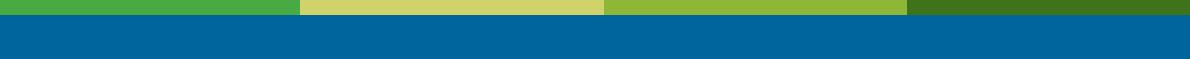 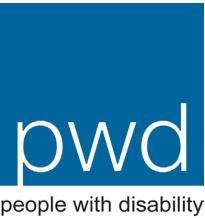 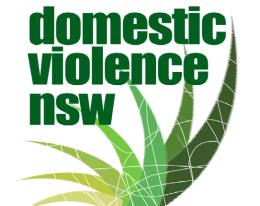 People with Disability Australia (PWDA)PO Box 666Strawberry Hills NSW 2012Ph: (02) 9370 3100Fax: (02) 9318 1372Email: pwd@pwd.org.auWebsite: www.pwd.org.auDomestic Violence NSW (DVNSW)PO Box 3311Redfern NSW 2016Ph: (02) 9698 9777Fax: (02) 9698 9771Email: admin@dvnsw.org.auWebsite: www.dvnsw.org.auThe information in these documents was prepared by Meredith Lea, as part ofa collaboration between People with Disability Australia and Domestic ViolenceNSW.As information gets updated, new versions of this document will be available onboth websites(C) PWDA and DVNSW 2015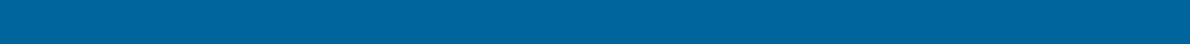 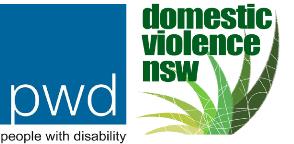 Practical Recommendations for Domestic and FamilyViolence ServicesEach service is different, and will therefore require different changes in order to address itsbarriers to access.Complete an audit to ascertain which changes need to happen immediately. Consultation isvitally important. Ensure that women with disability are involved in this auditing process, as theirlived experience of disability may enable them to notice barriers that you might not have evenconsidered. Reach out to NSW peak body, People with Disability Australia, for information orassistance concerning consultation.Consultation with women with disability will help ensure that your service is addressing the mostsalient issues ﬁrst. A realistic timeframe for implementing the following recommendations is 6months to 3 years. Ultimately, your service should make these changes towards inclusivity as soonas it can.Often, changes to increase accessibility are relatively minor. The recommendations in stage oneare quite straightforward, and require little planning or ﬁnancial input. Stage two recommendationsrequire more planning and resources. However, if at this stage a complete solution or change toone of these recommendations is unavailable, it is important that you make realistic plans towardshow to address this issue in the future. This can help make incremental progress towards thisgoal. For instance, if a permanent ramp is not immediately available or realistically able to beinstalled, a portable or temporary ramp could be installed to address accessibility in the interim.Finally, the recommendations in stage three are larger undertakings, often involving signiﬁcantchanges to infrastructure, or requiring substantial ﬁnancial resources.Develop your Disability Action Plan (DAP) with consultation with people with disability, and withownership at all levels of your organisation. For instance, assigning responsibility to staff membersfor each of the following categories of accessibility recommendations will help foster ownership,accountability and commitment to these changes. Progress under the DAP should be regularlyreviewed, and monitored as part of your organisation’s Strategic Plan.While the other changes can be implemented over a period of 6 months to 3 years, the followingsafety changes should be prioritised by your service.Important Safety Changes■■Install ﬁre alarms that can be converted into ﬂashing lights or vibrations, ensuring thereare audible and visual alarms as a minimum standard.Ensure that your emergency evacuation plan is available in a range of formats, such asbraille, Easy English, large print and audio recording. If required, seek external assistance for feedback on how to make your emergency evacuation plan safer for people with various impairments.1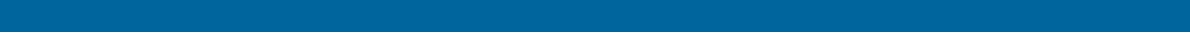 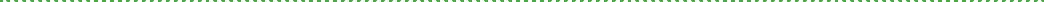 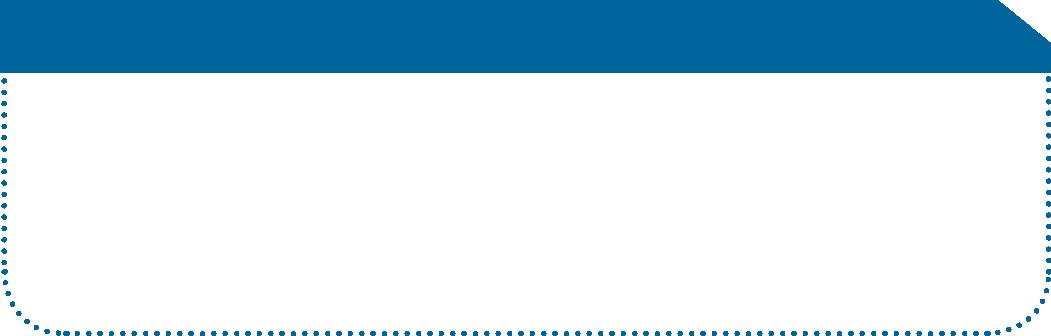 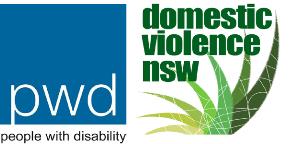 Information AccessibilityStage One■Ensure that any information provided by or about your service meets a minimum levelof accessibility, for instance in braille, large print, Easy English and other alternativeformats.■Ensure that information uses short sentences, clear headings, simple information,succinct deﬁnitions, a legible large print size and pictures and diagrams wherenecessary. Highlight important information by putting it in bold font. Italics should beavoided.■Information provided in inductions to refuges or services must be broken down intosmaller segments, or incorporate Easy English information, to accommodate womenwith intellectual disability.■■Information should be printed on non-reﬂective paper that contrasts with a dark fontcolour.Ensure that you are dispersing information in safe and accessible locations. Forinstance, in disability services, disability advocacy organisations, doctor’s ofﬁces,supermarkets, schools, community centres, accessible toilets and so on. Noticeboards and pamphlet dispensers need to be at appropriate heights.■■■Ensure that electronic information is provided in Microsoft Word or html, as theseformats are most accessible.If you have a telephone designated for client use, these should be located at anappropriate height, with large numbers, volume control and TTY capability.Attach a mobile number to your service to facilitate easier contact andcommunication, and establish alternate methods of crisis contact, such as via email1or SMS. In particular, women who are Deaf, deaf  or have hearing impairments mayprefer to communicate via email or SMS, due to concerns about conﬁdentiality usingrelay services.■■Ensure that televisions have closed-captioning text and that staff are able to use thisfunction, as well as any other assisted listening devices.Ensure that all your events are held in accessible venues. Plan events that areinclusive and are able to be attended by women with a range of impairments.1 “Deaf”, “deaf” and “hearing impaired” people refer to three distinct groups of people. “Deaf” (with a capital D) people identify with a distinct cultural and linguistic population who often speak Auslan as their ﬁrst language, whilst “deaf” and “hearing impaired” people may not identify in this way, and may have different needs.2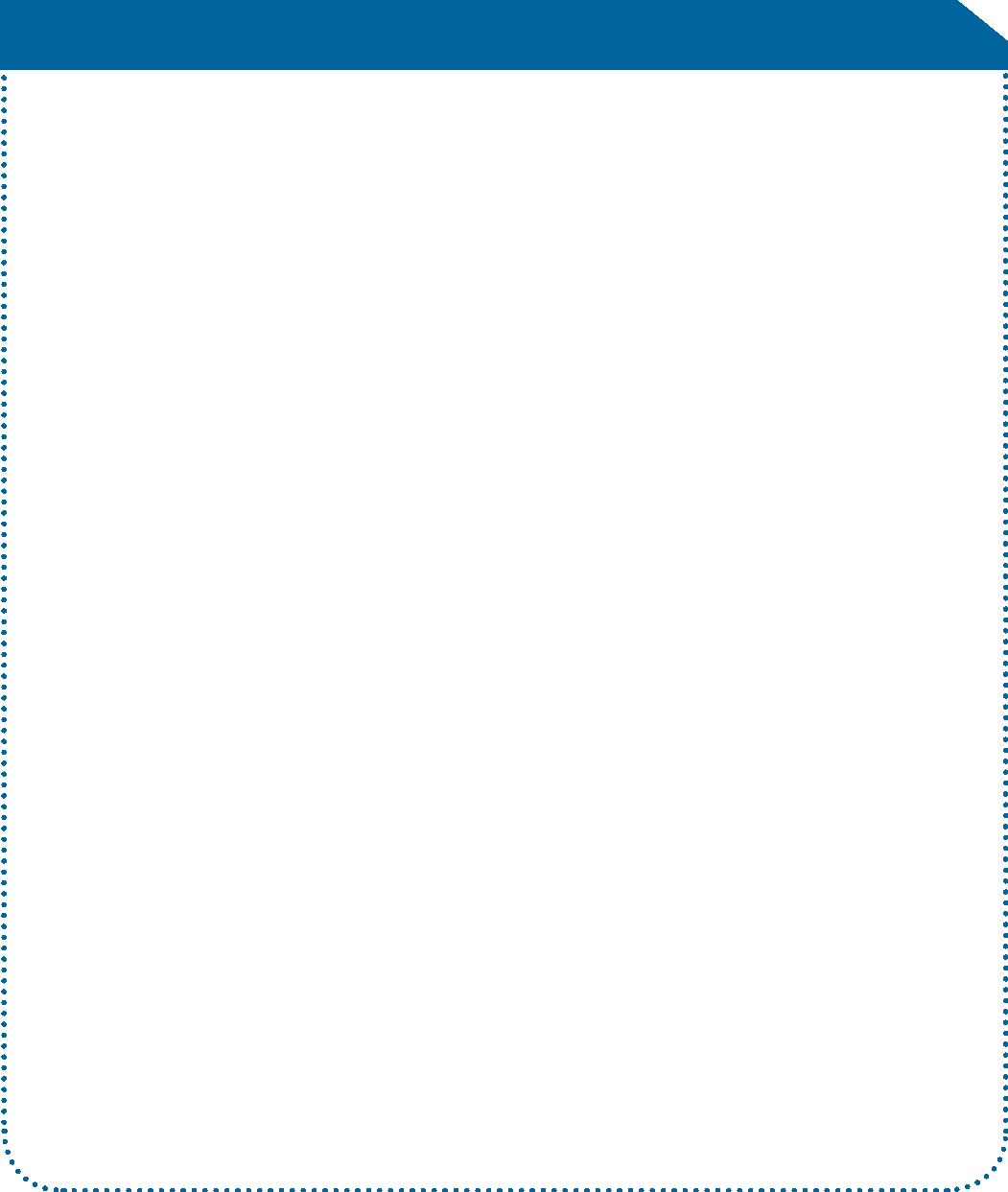 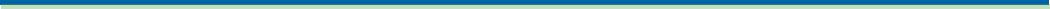 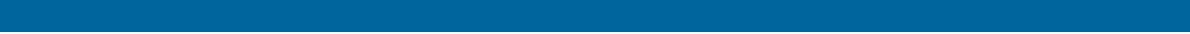 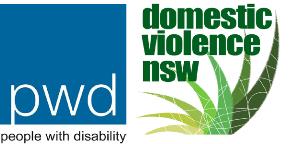 Information AccessibilityStage Two■■Ensure your website, and other informational materials, divide information up intomanageable chunks to increase the likelihood of retention and understanding.Consult the Web Content Accessibility Guidelines (WCAG) standards outlined byW3C to ensure your website is accessible. If need be, employ someone to changeyour website to abide by these guidelines.■■Informative material and brochures should represent women with disability, usingphotos of women with disability where possible.Consider chatting with a radio program about your service, or create a YouTubevideo targeted at women with disability, concerning your service and domestic andfamily violence.■When planning events, ensure full accessibility by offering hearing loops, Auslaninterpreters, live captioning and web streaming.Stage Three■Provide information about the accessibility of your service in presentations,publications, on your website and brochures.■■Create an introductory DVD to show women upon arrival at your service.Consider creating a DVD to show in workshops or disability services, to help informwomen about domestic and family violence and how your service can help.3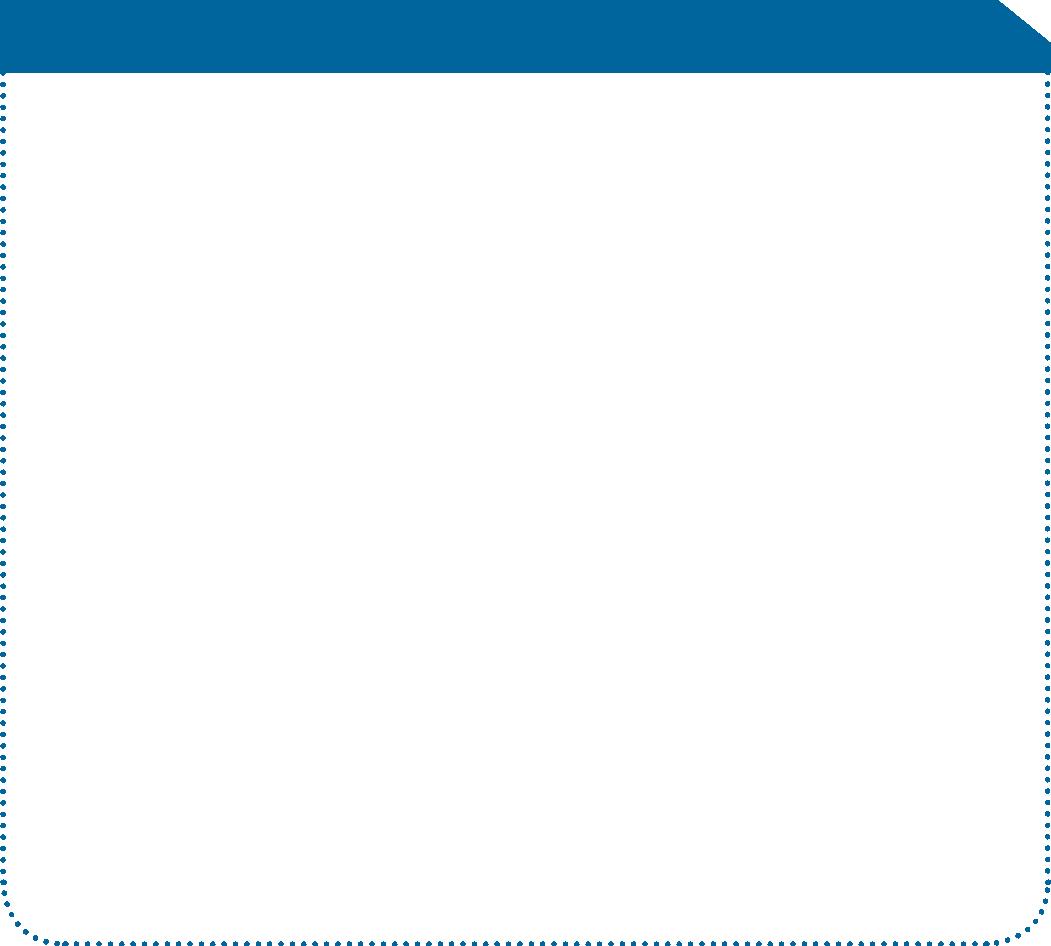 Signage and LightingStage One■Ensure that accessible areas, such as parking bays and toilets, have theappropriate signage. Use the international symbol of access (white wheelchair ona blue background) to identify these areas. If there are no accessible parking bays,contact your local council.■■Ensure that signs are well lit and placed in appropriate positions.Signs should be made of non-reﬂective material. Ensure that they are anappropriate size and colour, with the font contrasting with the background.■■Signs should have clear lettering and symbols on them.Lighting should be installed in a way that minimises glare and shadows.Fluorescent tube lighting is best for this.Stage Two■■Existing signs using large print should be produced with raised tactile lettering, or inbraille.Ensure that light switches, power point outlets and elevator buttons are at anappropriate height.■■Switches and buttons should be large enough to be pressed by the whole hand.Raised tactile lettering or braille should be used on elevator buttons, and elevatorsshould have an audio system installed where possible.4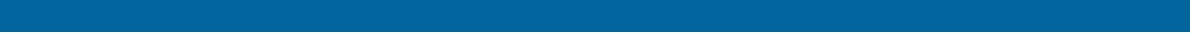 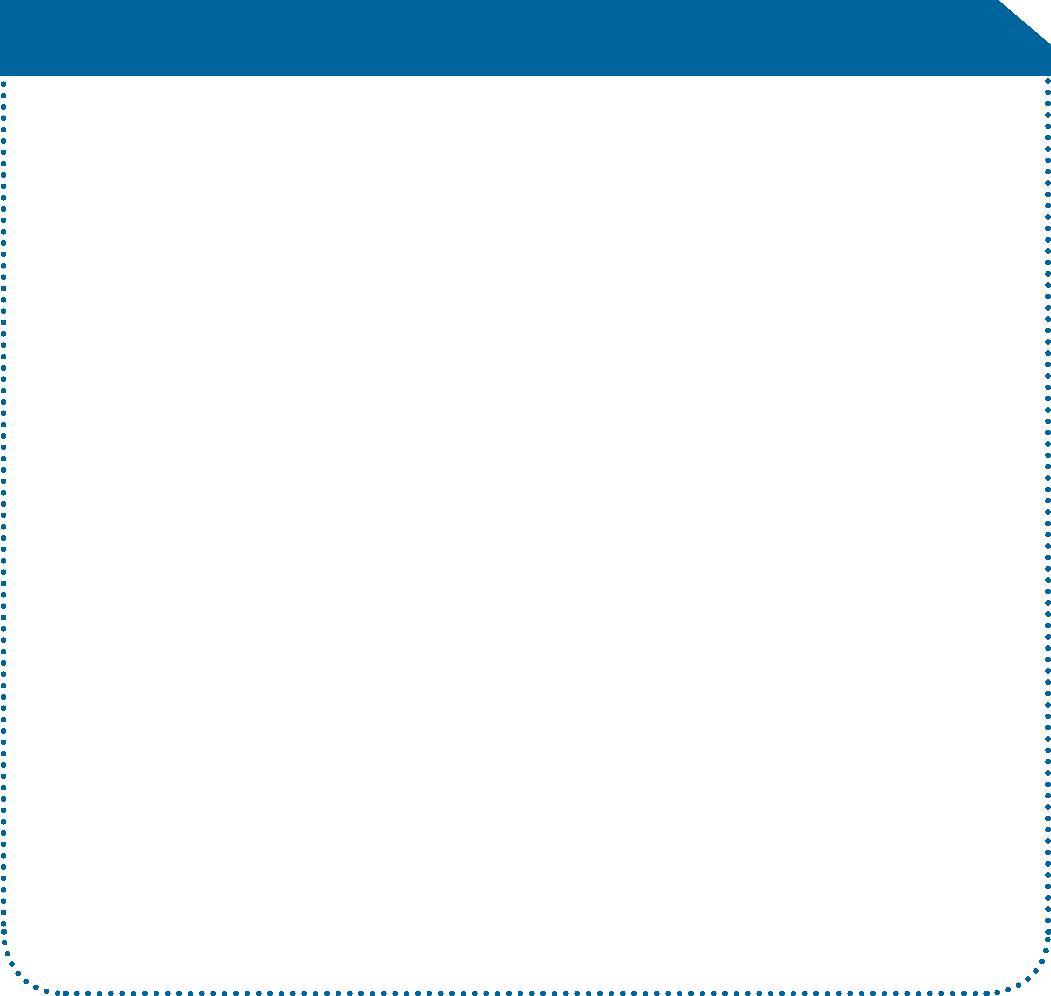 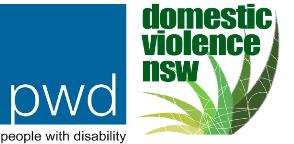 Physical AccessibilityStage One■Ensure that the closest, safest and most accessible form of public transport to yourservice is detailed in informational materials and on your website.■■Ensure there is a wide, clear path leading to your service.Accessible parking bays should be as close to the main entrance as possible andclearly marked as such.■■■Remove rugs from hallways and rooms, or at the very least ensure they cannotbecome a tripping hazard.Ensure that pathways and hallways are always clear, and that any obstacles (suchas poles) can be easily located by using a cane.Ensure that stairs have slip-resistant and colour contrast strips on them to increasevisibility and prevent falls.■■■Ensure handrails are a different colour from the wall upon which they are located.Use light colours on walls and ceilings so that furniture can stand out.All cupboards and wardrobes should have white or light interiors, increasingcontrast and making it easier to ﬁnd things.■■Get rid of any glossy paint that may be creating glare.Where appropriate, divide larger spaces into smaller areas to give women withvisual impairment landmarks from which to navigate. Furniture can be used to dothis, as can ﬂoor coverings of different textures.■■Furniture should not obstruct pathways or doorways or the turning circle of awheelchair. Ensure that all areas have enough room for wheelchairs to turn around.Ensure that furniture locations make sense and are kept consistent.Stage Two■■Floors should be matte, hard and non-slip.Ensure that there are Tactile Ground Surface Indicators (TGSI) prior to stairs orany other changes in level such as ramps.5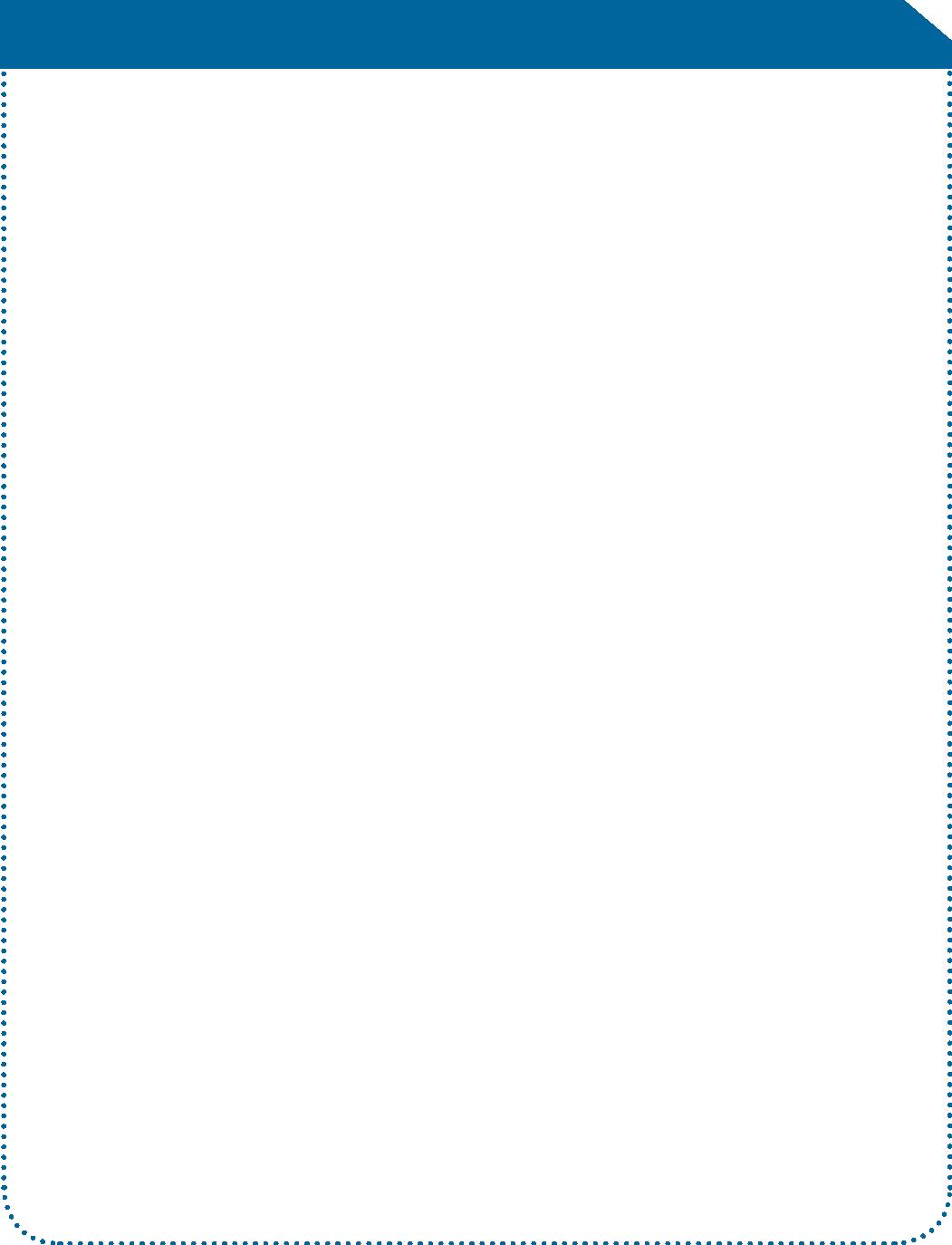 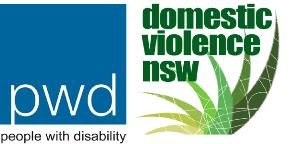 Physical AccessibilityStage Two■■■■Where required, install handrails. Ensure that they provide enough support to allowpeople to feel conﬁdent moving about, both inside and outside.To increase wheelchair access, carpet should be low level pile and polished surfacesshould be avoided, as should loose surfaces such as gravel.Replace doors that are too heavy. Doors should be able to be opened using onehand.Replace doorknobs with door handles, with ‘D’ shaped handles preferred. Doorhandles should be made of non-reﬂective material and should be a contrastingcolour to the door.BathroomsBathrooms should also be conﬁgured for accessibility. Ensure that:◘◘◘Toilet paper is easy to reach and replenish.Taps are consistent throughout the service: hot on the left, cold on the right.The locking mechanism on accessible toilets is easy to use, preferably withone hand.◘◘◘◘◘◘◘◘The ﬂushing mechanism is easy to use, preferably with one hand.The shower head is hand held.Shower seats are made available to those who require them.Soaps, hand driers and towels are at appropriate heightsThere is sufﬁcient lighting and ventilation.Handrails are provided to assist stability and balance.Non-slip tiles or non-slip bath mats are used.Accessible showers do not have a recess or step into them. They should beeasily opened or not have a door at all.◘Sinks are an appropriate height to allow a wheelchair to ﬁt underneath them.6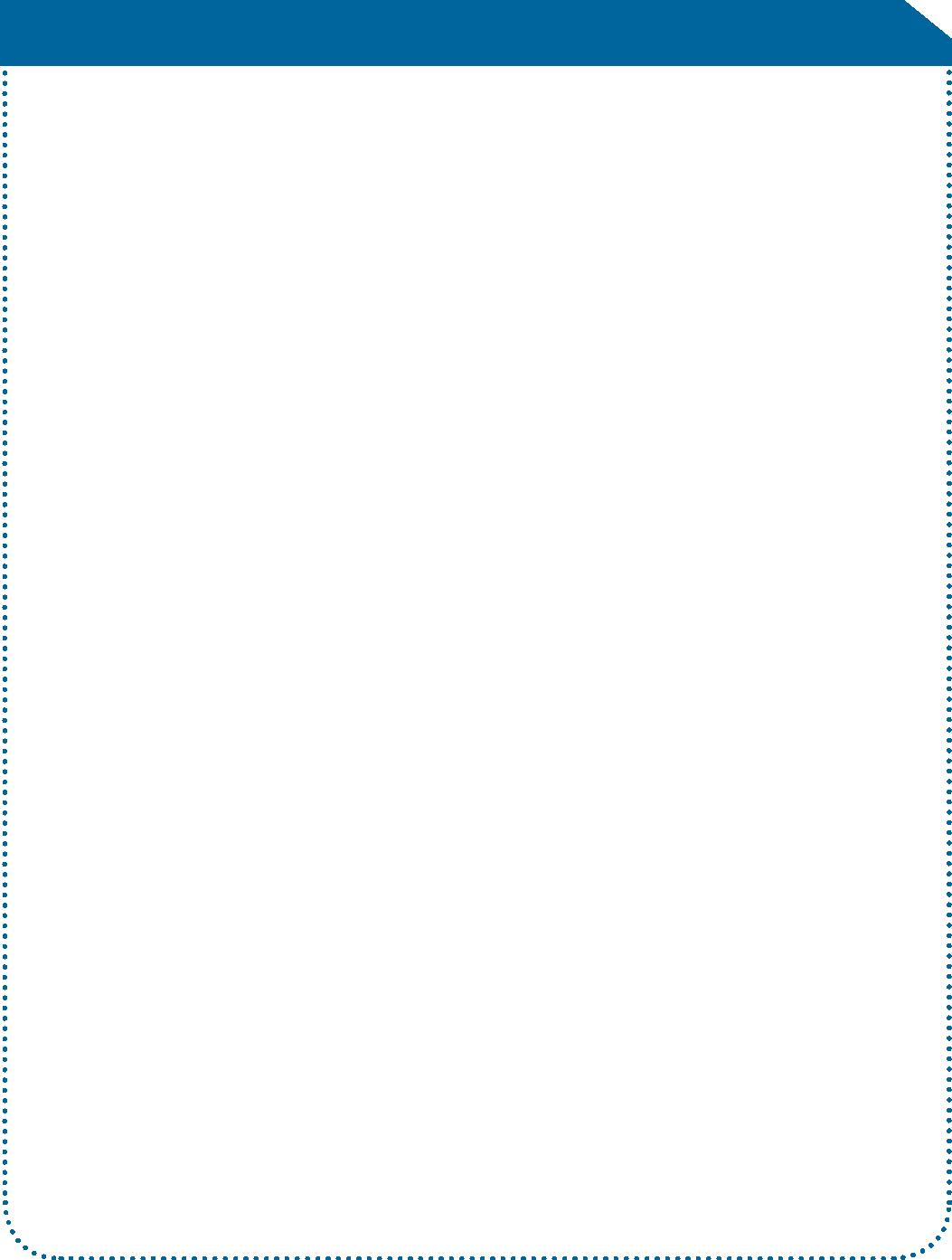 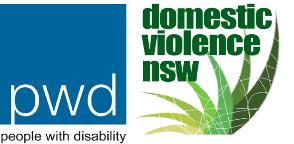 Physical AccessibilityStage Three■Consult Liveable Housing Australia, which outlines the best approach to accessibility.Ensure that all aspects of physical access abides by these requirements. If required,address the aspects of your service that do not meet these standards.■Keep in mind that women with disability need to be accommodated for, yet physicallyaccessible accommodation should not be located in an isolated area of the service.KitchensKitchens should be conﬁgured for accessibility. Ensure that:◘◘Appliances and utensils are kept at an accessible level.There is sufﬁcient bench space at heights appropriate for people standingor sitting (including benches with openings beneath for wheelchairs).◘◘◘There is sufﬁcient general and task lighting above kitchen benches.Stainless steel and other reﬂective surfaces are avoided.Stovetops are at accessible heights, and have controls at the front, toprevent women having to lean over the hotplates.◘◘Hotplates are a contrasting colour to the stovetops.Ovens are wall ovens, of contrasting colour to the rest of the kitchenbenches.7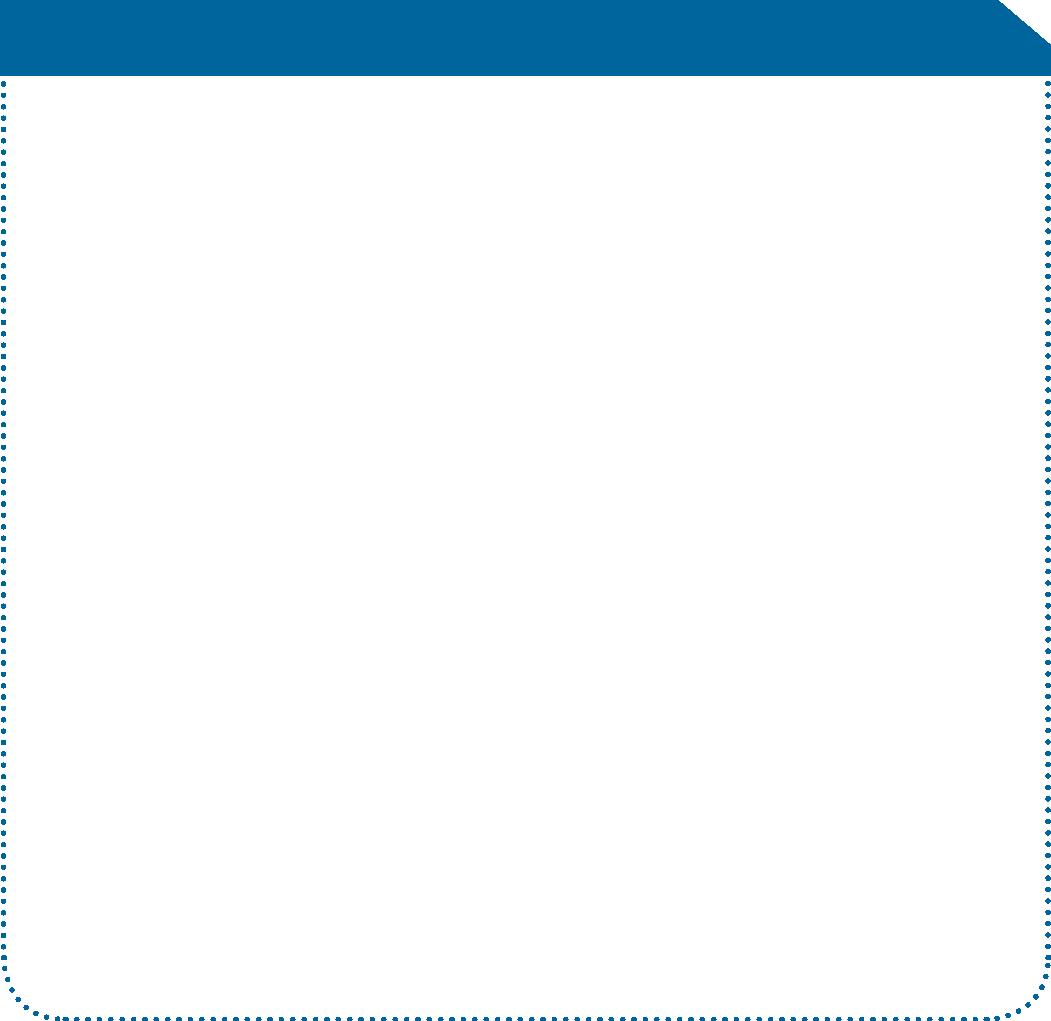 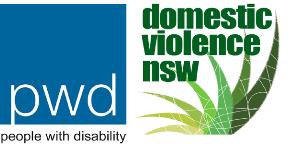 Attitudinal AccessibilityStage One■■Ensure that your staff and volunteers have received disability awareness training atthe bare minimum.Arrange further training and skill-building exercises for staff, to be held at leastannually, to increase their conﬁdence in engaging with women with disability. Writethese into the work plans of staff members.■Encourage best practice by treating women with respect, genuinely valuingtheir voices and opinions. Establish relationships with disability services anddisability advocacy organisations, and continue to work in collaboration withthese organisations to improve your service and its engagement with women withdisability.■■Ensure that staff are aware of how their language can impact people with disability,and advise that they read PWDA’s Guide to Reporting Disability.Add questions designed to measure the attitudes and accessibility of your serviceinto your Client Satisfaction Survey, and arrange to include these in your annualreport to stakeholders.■■Include staff in the creation of the service’s DAP, and ensure that they know theirresponsibilities in working towards access and inclusion for women with disability.Make plans to ensure the service keeps up to date with any changes in disabilityassistive technology. Perhaps assign responsibility for this to a staff member,tasking them to keep abreast of any developments in assistive equipment oraccessibility technologies, and notify the governance body of any relevantdevelopments.Stage Two■Survey staff about their disability awareness and their level of skill or training toensure that they have sufﬁcient knowledge and support to engage with a range ofwomen. If necessary, organise further training and support for staff.Stage Three■Continually ensure that staff and volunteers are all trained on how to use TTY,hearing loops, closed-captioning, interpretive devices, communication boards andother assistive communication devices.8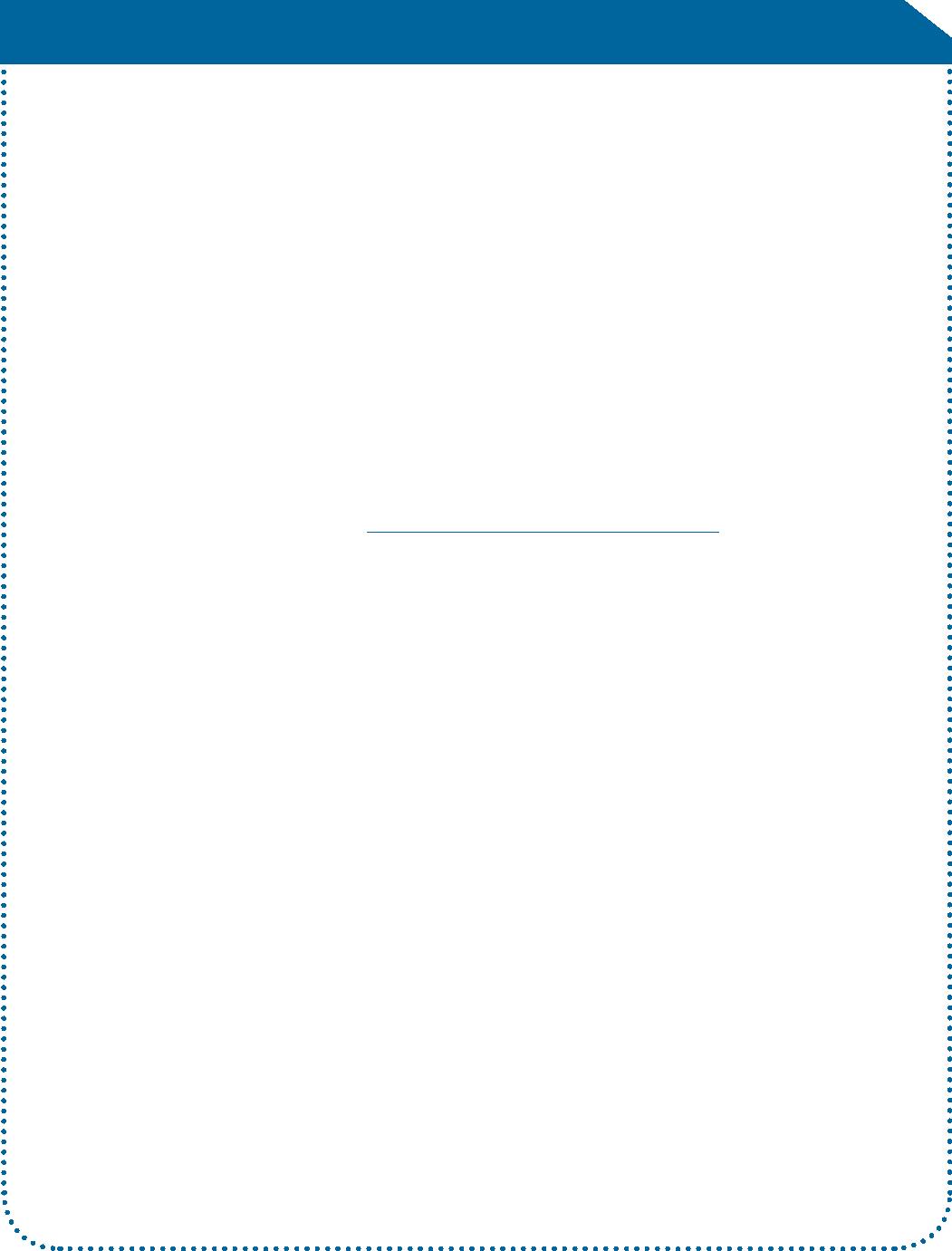 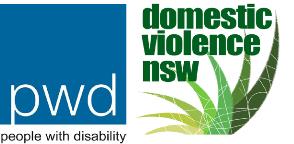 Procedural AccessibilityStage One■■■Perform an initial review of policies and practices that need to be addressed. Seekto improve complaints mechanisms, recruitment and selection processes andfoster an inclusive culture among staff.Ensure that your risk assessment tools and intake processes include the variety ofsettings and situations in which a person with disability may encounter domesticand family violence.Ensure that your policies, including safety protocols, are not discriminatory.Excluding women with disability, including psychosocial disability, from seekingrefuge on the basis of their disability is discrimination.■■Ensure that policies are inclusive of various types of domestic and family violence,understanding that carers and support staff can be perpetrators of such violence.Ensure that all women are asked about their accessibility needs upon arriving atyour service. Where necessary, provide extra assistance to women who requirehelp ﬁlling out forms or providing information to your service.■Policies and procedures should ensure that all clients and staff using your serviceare informed about how their actions inﬂuence women with disability. This couldinvolve outlining the importance of putting things back in their place, ensuringwomen with disability are made aware of any changes in layout, minimising clutterand avoiding excessive noise, among other things.Stage Two■■Ensure policies clearly outline your service’s minimum requirements foraccessibility. Aim to consistently meet and exceed these standards.Ensure that recruitment policies and practices do not discriminate against womenwith disability. Foster a supportive work environment that emphasises equalemployment and inclusivity.9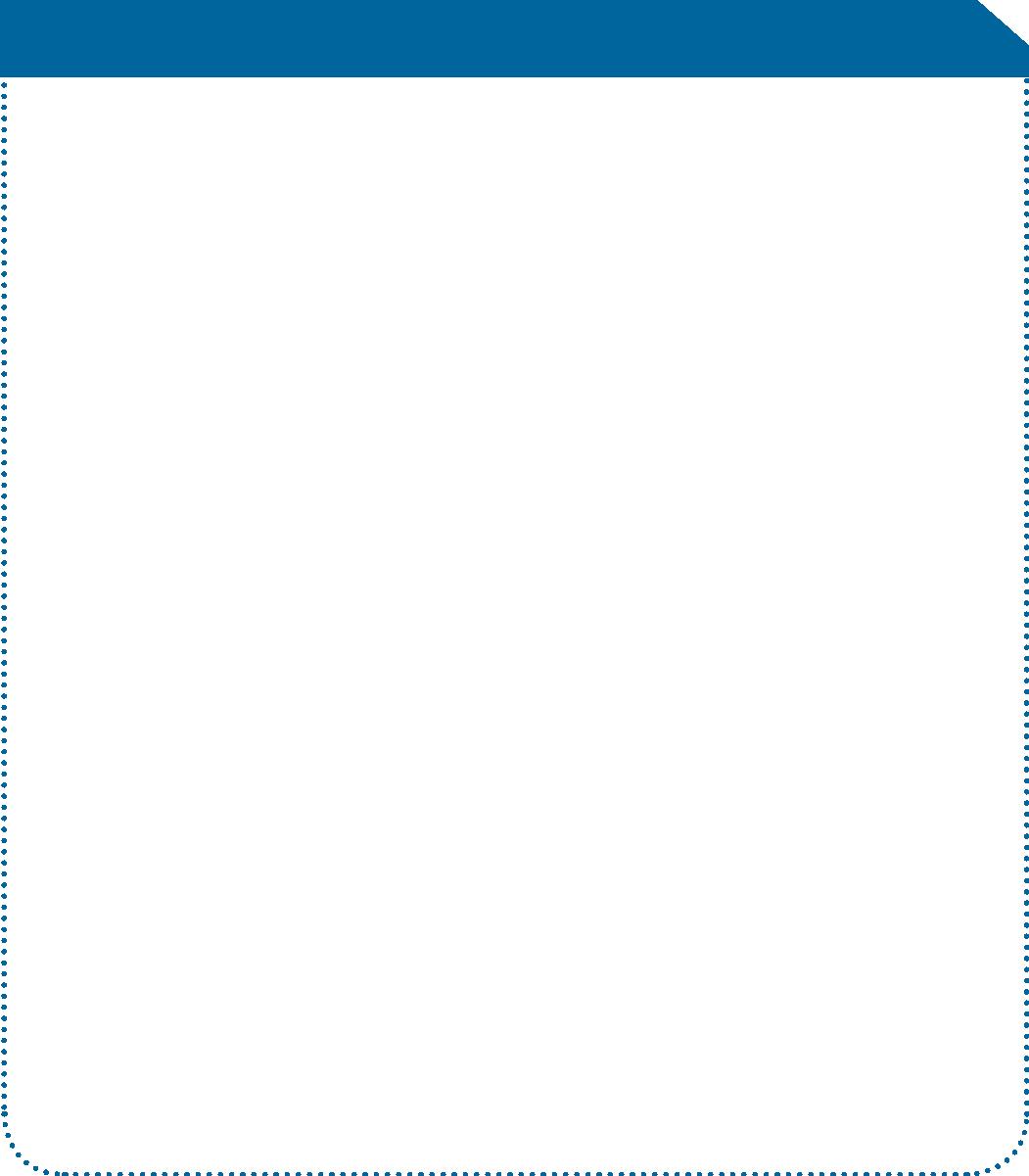 Procedural AccessibilityStage Three■■Establish a support group or network for women with disability who haveexperienced domestic and family violence.Develop a new DAP in line with each new Strategic Plan, to ensure that if any newissues or strategies arise they are included within the plan.■■Respond appropriately to feedback and complaints and include them in your DAP.Continue to address policies and practices to make them more inclusive, and toallow more ﬂexibility when engaging with women with disability.■Ensure that formal policies are established and upheld, so that accommodationscan be made more consistently, and that disability and access requirements areunable to be overlooked or ignored within the service.10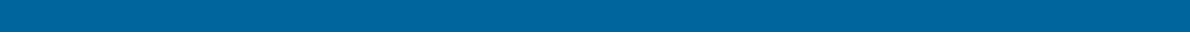 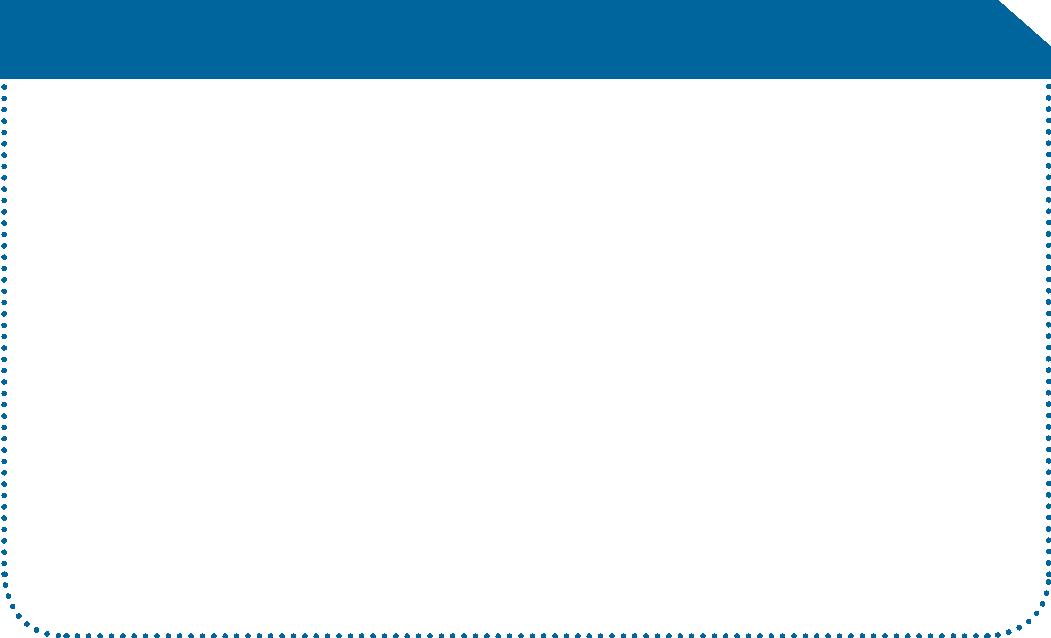 ReferencesWe would like to acknowledge Carolyn Frohmader for all her previous work in this area which has substantiallyinformed our work here. See also Frohmader, C. 2007. ‘More than just a ramp: a guide for women’s refuges todevelop disability discrimination act action plans’, Women With Disabilities Australia,  http://wwda.org.au/wp-content/uploads/2013/12/More_Than_Just_A_Ramp.pdf.A lot of the following resources have been drawn from the Stop the Violence Resource Compendium on domestic andfamily violence, available at  http://www.stvp.org.au/RC-Domestic-and-Family-Violence.html.The Stop the Violence Resource Compendium also provides more general resources concerning violence againstwomen with disability. It is available a  http://www.stvp.org.au/Resource-Compendium.html.The following resources informed the recommendations provided in this document:Frohmader, C. 2007. ‘More than just a ramp: a guide for women’s refuges to develop disability discrimination actaction plans’, Women With Disabilities Australia. <http://wwda.org.au/wp- content/uploads/2013/12/More_Than_Just_A_Ramp.pdf>Hague, G., Thiara, R., Magowan, P. and Mullender, A. 2007. ‘Making the links: Disabled women and domesticviolence. Final Report’, Women’s Aid. <http://www.womensaid.org.uk/core/core_picker/download.asp?id=1763>Healey, L., Howe, K., Humphreys, C., Jennings, C. and Julian, F. 2008. ‘Building the Evidence: A report on the statusof policy and practice in responding to violence against women with disabilities in Victoria’, Women’s HealthVictoria and Victorian Women with Disabilities Network. <http://www.wdv.org.au/documents/BTE%20Final%20Report.pdf>Hoog, C. 2004. ‘Increasing Agency Accessibility for People with Disabilities: Domestic Violence Agency Self-Assessment Guide’, Abused Deaf Women’s Advocacy Services for the Washington State Coalition AgainstDomestic Violence <http://www.stvp.org.au/documents/Compendium/Domestic%20and%20Family%20Violence/hoog1. pdf>Vision Australia, 2014a. ‘Creating an accessible environment: Accessible design for homes’, Vision Australia. <https://www.visionaustralia.org/business-and-professionals/creating-an-accessible- environment/accessible-design-for-homes>Vision Australia, 2014b. ‘Creating an accessible environment: Accessible design for public buildings’, Vision Australia.<https://www.visionaustralia.org/business-and-professionals/creating-an- accessible-environment/accessible-design-for-public-buildings>Vision Australia, 2014c. ‘Creating an accessible environment: Accessible design for public buildings, Vision Australia.<https://www.visionaustralia.org/business-and-professionals/creating-an- accessible-environment/accessible-design-for-public-buildings>Vision Australia, 2014d. ‘Inclusive communication strategies’, Vision Australia. <https://www.visionaustralia.org/business-and-professionals/print-accessibility-services/inclusive- communication-strategies>WCHM, DVCS, WWDACT and WESNET, 2009. ‘Women with Disabilities Accessing Crisis Services’. <http://www.pwd.org.au/documents/pubs/SBWWD.pdf>WDVCS (Women’s Domestic Violence Crisis Service), 2012. ‘WDVCS Disability ActionPlan 2013-2016’ Women’s Domestic Violence Crisis Service. <https://www.google.com.au/url?sa=t&rct=j&q=&esrc=s&source=web&cd=4&cad=rja&uact=8&ved=0CDUQFjAD&url=https%3A%2F%2Fwww.humanrights.gov.au%2Fsites%2Fdefault%2Fﬁles%2FWDVCS%2520Disability%2520Action%2520Plan%25202013-2016.docx&ei=MmhZVP-FBIKdmwWCp4GICA&usg=AFQjCNETtLbF-v82WffYExvlyGSKIRe7mg&sig2=-ogoYunfP8O9xUI2MWilOA&bvm=bv.78677474,d.dGY>11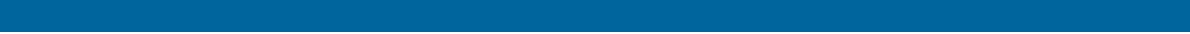 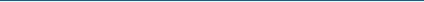 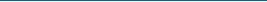 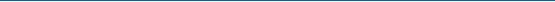 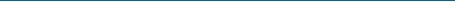 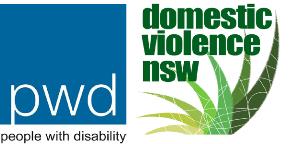 